Tubulure de gaine avec joint roulant 90° KS 180Unité de conditionnement : 1 pièceGamme: K
Numéro de référence : 0055.0460Fabricant : MAICO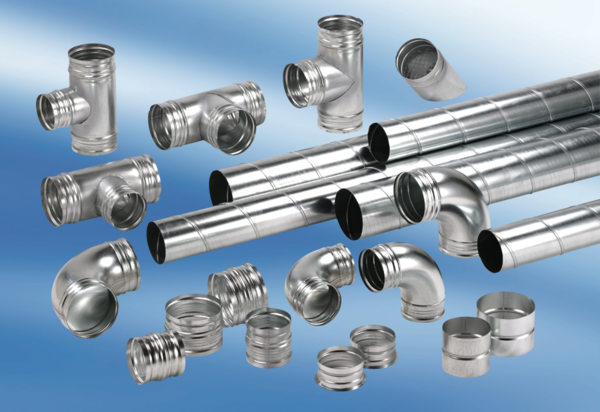 